городской округ город Дивногорск Красноярского края 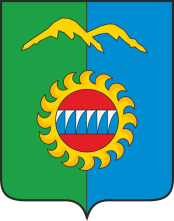 КОНТРОЛЬНО - СЧЕТНЫЙ ОРГАНГОРОДА ДИВНОГОРСКА663090, Красноярский край, г. Дивногорск, ул. Комсомольская, д.2, офис 312            тел. (39144) 3-05-57                                                           E- mail: ksodivnogorsk@mail.ruЗАКЛЮЧЕНИЕна годовой отчет об исполнении бюджета города Дивногорска за 2022 годг. Дивногорск20231. Общие положения1.1. Заключение на проект Решения Дивногорского городского Совета депутатов «Об утверждении отчета об исполнении бюджета города Дивногорска за 2022 год» подготовлено Контрольно - счетным органом городского округа город Дивногорск в соответствии с Бюджетным кодексом Российской Федерации, Федеральным законом от 07.02.2011 № 6-ФЗ «Об общих принципах организации и деятельности контрольно-счетных органов субъектов Российской Федерации и муниципальных образований» и Положением о Контрольно-счетном органе города Дивногорска.Согласно статьи 264.6 Бюджетного кодекса Российской Федерации отчет об исполнении бюджета (далее- Отчет, годовой отчет) за отчетный финансовый год с указанием общего объема доходов, расходов и дефицита (профицита) бюджета утверждается решением городского Совета депутатов. Годовой отчет об исполнении бюджета, а также представленные одновременно с ним иные формы бюджетной отчетности поступили в Контрольно-счетный орган городского округа город Дивногорск (далее – КСО, Контрольно-счетный орган) для проведения внешней проверки 31.03.2023 (письмо администрации города Дивногорска от 31.03.2023 № 1553) в срок, установленный частью 3 статьи 264.4 БК РФ, а также частью 3 статьи 72 Положения о бюджетном процессе (не позднее 1 апреля года, следующего за отчетным).Заключение составлено на основании документов и материалов, предоставленных администрацией города Дивногорска: - отчет об исполнении бюджета города Дивногорска за 2022 год (проект Решения с приложениями и пояснительной запиской);- баланс исполнения консолидированного бюджета субъекта РФ и бюджета территориального государственного внебюджетного фонда на 01.01.2023 года (ф. 0503320);- справка по консолидируемым расчетам (ф. 0503125); - отчет об исполнении консолидированного бюджета субъекта Российской Федерации и бюджета территориального государственного внебюджетного фонда (ф. 0503117); - консолидированный отчет о движении денежных средств (ф. 0503323); - консолидированный отчет о финансовых результатах деятельности (ф. 0503321); - справка по заключению счетов бюджетного учета отчетного финансового года (ф. 0503110); - пояснительная записка к отчету об исполнении консолидированного бюджета (ф. 0503360); - отчет об использовании резервного фонда администрации города Дивногорска по состоянию на 01.01.2023 года.1.2. При подготовке заключения на отчет об исполнении бюджета за 2022 год использованы результаты внешней проверки бюджетной отчетности 10 главных администраторов бюджетных средств, проведенной КСО в соответствии с частью 2 статьи 264.4 БК РФ, статьи 73 Положения о бюджетном процессе, а также данные аналитических форм.2. Результаты внешней проверки годового отчета об исполнении бюджета города Дивногорска2.1. Для установления полноты отражения информации в формах годового отчета об исполнении бюджета и его соответствия требованиям нормативных правовых актов был проведен анализ предоставленной к проверке бюджетной отчетности на предмет ее соответствия по составу, структуре и заполнению (содержанию) требованиям БК РФ, Положения о бюджетном процессе, Инструкции о порядке составления и представления годовой, квартальной и месячной отчетности об исполнении бюджетов бюджетной системы Российской Федерации, утвержденной приказом Министерства финансов Российской Федерации от 28.12.2010 № 191н (далее – Инструкция 
№ 191н), Порядка формирования и применения кодов бюджетной классификации Российской Федерации, их структуре и принципах назначения, утвержденного приказом Министерства финансов Российской Федерации от 06.06.2019 № 85н (далее – Порядок применения кодов бюджетной классификации).Годовой отчет об исполнении бюджета города Дивногорска соответствует установленным требованиям по содержанию и полноте отражения информации.В ходе выборочной проверки состава форм отчетности и полноты отражения информации в формах отчетности установлено следующее. Отчет об исполнении бюджета города Дивногорска за 2022 год, а также представленные одновременно с ним иные формы бюджетной отчетности, по составу форм соответствует требованиям части 3 статьи 264.1 БК РФ, пунктов 11.2, 152 Инструкции № 191н. В соответствии с требованиями пункта 4 Инструкции 191н отчетность на бумажном носителе представлена в сброшюрованном и пронумерованном виде, с оглавлением и сопроводительным письмом. В соответствии с требованиями пункта 6 Инструкции № 191н годовая бюджетная отчетность подписана начальником финансового управления и начальником отдела учета, отчетности и контроля, осуществляющим ведение бухгалтерского учета. В соответствии с пунктом 9 Инструкции № 191н годовая бюджетная отчетность составлена нарастающим итогом с начала года в рублях с точностью до второго десятичного знака после запятой. «Отчет об исполнении бюджета» (Форма № 0503117) Согласно пункту 134 Инструкции №191н в графе 3 «Код по бюджетной классификации» Отчета об исполнении бюджета отражены коды бюджетной классификации РФ по разделам отчета. Указанные коды бюджетной классификации РФ соответствуют наименованиям показателей, указанных в графе 1 отчета, и Приказу Минфина России от 06.06.2019 г. № 85н «О Порядке формирования и применения кодов бюджетной классификации Российской Федерации, их структуре и принципах назначения». В соответствии пункту 134 Инструкции № 191н в ф. 0503117 по разделам «Доходы бюджета», «Расходы бюджета», «Источники финансирования дефицита бюджета» отражены показатели, соответствующие показателям, утвержденным Решением Дивногорского городского Совета депутатов от 21.12.2022 №29-189-ГС «О внесении изменений в решение Дивногорского городского Совета от 22.12.2021 г. №17-106-ГС «О бюджете города Дивногорска на 2022 год и на плановый период 2023 и 2024 годов».В соответствии с пунктом 134 Инструкции № 191н в графе 4 Отчета об исполнении бюджета отражены утвержденные бюджетные назначения: по разделу 1 «Доходы бюджета» - 2 046 207 228,13 рублей. По разделу 2 «Расходы бюджета» - 2 159 350 942,62 рублей. По разделу 3 «Источники финансирования дефицита бюджета» - 113 143 714,49 рублей. В соответствии с пунктами 135, 136 Инструкции №191н по соответствующим разделам Отчета об исполнении бюджета заполнены графы «Исполнено» и «Неисполненные назначения». В соответствии со статьей 215.1 Бюджетного кодекса Российской Федерации исполнение бюджета организуется на основе сводной бюджетной росписи и кассового плана.Уточненной сводной бюджетной росписью по состоянию на 31.12.2022 утверждены ассигнования в размере 2 159 350,9 тыс. рублей, что соответствует объему, утвержденному Решением о бюджете № 29-189 ГС. По данным ф. 0503117: - Доходы бюджета за 2022 год поступили в сумме 1 850 811 658,84 рублей, что на 195 395 569,29 рублей, или на 9,6 % ниже установленного показателя (2 046 207 228,13 рублей);- по расходам – в объеме 1 831 750 369,82 рублей, что на 327 600 572,8 рублей, или на 15,2 % меньше установленного показателя (2 159 350 942,62 рублей);- профицит составил 19 061 289,02 рублей при запланированном дефиците в размере 113 143 714,49 рублей.В соответствии с пунктом 133.1 Инструкции №191н, в целях раскрытия информации о ходе реализации национальных проектов дополнительно сформирован отчет ф. 0503117-НП.Согласно данным отчета в графе 4 раздела 2 «Расходы бюджета» отражены годовые объемы утвержденных бюджетных назначений в сумме – 551 387 835,25 рублей, в графе 5 раздела 2 «Расходы бюджета» отражено исполнение в сумме – 282 688 824,7 рублей, в графе 6 раздела 2 «Расходы бюджета» отражены неисполненные назначения в сумме – 268 699 010,57 рублей.«Баланс исполнения бюджета» (форма № 0503320) В соответствии пункту 109 Инструкции №191н Баланс исполнения бюджета сформирован по состоянию на 1 января 2023 года. В соответствии с пунктом 110 Инструкции №191н показатели отражены в Балансе исполнения бюджета в разрезе бюджетной деятельности, средств во временном распоряжении и итогового показателя на начало года и конец отчетного периода.Согласно пункту 111 Инструкции №191н в графе «На начало года» Баланса исполнения отражены данные о стоимости активов, обязательств, финансовом результате на начало года (вступительный баланс), соответствующие данным графы «На конец отчетного периода» предыдущего года (заключительный баланс). Согласно пункту 112 Инструкции №191н в графе «На конец отчетного периода» Баланса отражены данные о стоимости активов и обязательств, финансовом результате на 1 января 
2023 года, с учетом проведенных 31 декабря при завершении финансового года заключительных оборотов по счетам бюджетного учета. В группе граф 3-5, 6-8 отражены данные о стоимости активов, обязательств, финансовом результате на начало (конец) года. В Балансе ф. 0503320 показатели отражены в разрезе бюджетной деятельности (графы 3, 6) и итоговые показатели (графы 5, 8) на начало года (группа граф 3-5) и на конец отчетного периода (группа граф 6-8), средств во временном распоряжении (графа 4). Информация об активах, обязательствах и о финансовом результате раскрыта по соответствующим разделам Баланса: «Нефинансовые активы» (строка 190), «Финансовые активы» (строка 340), «Обязательства» (строка 550), «Финансовый результат» (строка 560). Раздел 1 «Нефинансовые активы» подтверждается данными ф.0503168 «Сведения о движении нефинансовых активов». По состоянию на 01.01.2022 г. наличие основных средств составляло на общую сумму – 99 545 461,99 рублей, поступило в течение 2022 года на общую сумму – 101 023 487,96 рублей, выбыло на общую сумму – 53 974 983,65 рублей, наличие на конец года составило 146 593 966,29 рублей, из них: - жилые помещения – отсутствуют; - нежилые помещения (здания и сооружения) –64 167 576,49 рублей; - инвестиционная недвижимость – 2 810 559,42 рублей;- машины и оборудование –33 787 564,52 рублей; - транспортные средства – 25 160 132,564 рублей; - инвентарь производственный и хозяйственный –5 510 491,94 рублей; - прочие основные средства – 15 157 641,36 рублей. По непроизведенным активам (земля) в 2022 году движения не было, наличие на начало и конец года составило 266 975 978,51 рублей.Материальные запасы по состоянию на 01.01.2022 г. наличие составляло на общую сумму – 5 411 891,38 рублей, поступило в течение 2022 года на общую сумму – 8 669 637,17 рублей, выбыло на общую сумму – 9 369 744,17 рублей, остаток на 01.01.2023 г. составил 
4 711 784,38 рублей. Показатели Баланса, отраженные по разделу 2 «Финансовые активы» подтверждаются данными ф.0503169 «Сведения по дебиторской и кредиторской задолженности».По состоянию на 01.01.2022 г. дебиторская задолженность составила 3 087 388 521,4 рублей, на конец отчетного периода составила 2 981 016 737,24 рублей. Раздел 3 «Обязательства» подтверждается данными ф.0503169 «Сведения по дебиторской и кредиторской задолженности». По состоянию на 01.01.2023 года кредиторская задолженность составила 113 193 821,25 рублей.Раздел 4 «Финансовый результат» на начало года финансовый результат – 
5 473 437 315,42 рублей, на конец отчетного периода изменился до 5 449 887 206,89 рублей. Раздел 4 подтверждается данными ф.0503110 «Справка по заключению счетов бюджетного учета отчетного финансового года». Справка по заключению счетов бюджетного учета отчетного финансового года (ф. 0503110) отражает обороты по счетам бюджетного учета, подлежащим закрытию по завершении отчетного финансового года в установленном порядке, в разрезе бюджетной деятельности (раздел 1). Заполнение Баланса проверено на правильность отраженных в нем показателей. Следует отметить, что соблюдается равенство данных по графам 3,5,6,7,8 строки 350 и по тем же графам строки 700.  Предусмотренная пунктом 115 Инструкции №191н «Справка о наличии имущества и обязательств на забалансовых счетах» на основании письма министерства финансов Красноярского края от 27.12.2022 №02-20/4934 «Об особенностях составления и представления головой отчетности финансовыми органами муниципальных образований края за 2022 год» в составе Баланса исполнения бюджета не сформирована.«Отчет о финансовых результатах деятельности» (форма № 0503121)Отчет о финансовых результатах деятельности содержит данные о финансовых результатах его деятельности в разрезе кодов КОСГУ по состоянию на 01.01.2023 г., («Доходы» КОСГУ 100, «Расходы» КОСГУ 200), составлен в соответствии с пунктами 92 – 100 Инструкции №191н.Согласно данным ф.0503121 доходы по бюджетной деятельности составили 
1 724 957 598,74 рублей, в том числе налоговые доходы (КОСГУ 110) в сумме 
612 744 724,02  рублей, неналоговые доходы (КОСГУ 120,130,140) в сумме 80 855 962,75 рублей, безвозмездные денежные поступления (КОСГУ 150) в сумме 1 007 725 238,41 рублей, безвозмездные денежные поступления капитального характера (КОСГУ 160) в сумме 96 429 372,19 рублей, доходы от операций с активами (КОСГУ 170) в сумме «минус» 204 059 424,18 рублей, прочие доходы (КОСГУ 180) в сумме 149 400,0 рублей, безвозмездные неденежные поступления в сектор государственного управления (КОСГУ 190) в сумме 131 112 325,55 рублей.Расходы составили 1 748 507 707,27 рублей, в том числе:- оплата труда и начисления на выплаты по оплате труда (КОСГУ 210) в сумме 172 511 992,25 рублей;- оплата работ, услуг (КОСГУ 220) в сумме 252 854 623,15 рублей;- безвозмездные перечисления текущего характера организациям (КОСГУ 240) в сумме
1 110  591 752,27 рублей;- безвозмездные перечисления бюджета (КОСГУ 250) в сумме 506 804, 58 рублей;- социальное обеспечение (КОСГУ 260) в сумме 14 411 899,7 рублей;- расходы по операциям с активами (КОСГУ 270) в сумме 41 994 526,6 рублей;- безвозмездные перечисления капитального характера организациям (КОСГУ 280) в сумме 110 631 182,92 рублей;- прочие расходы (КОСГУ 290) в сумме 45 004 925,8 рублей.В соответствии с пунктом 93 Инструкции №191н информация о финансовом результате раскрыта по строке 300«Чистый операционный результат» (по графам 4, 6), который составляет – 23 550 108,53 рублей (строка 310 + строка 410).Показатели ф.0503121 на 01.01.2023 г. подтверждаются данными справки ф.0503110.«Отчет о движении денежных средств» (форма № 0503123)Отчет о движении денежных средств составлен на 1 января 2023 года, в соответствии с пунктами 146 – 150 Инструкции №191н.Показатель строки 0200 раздела 1«Поступления» - 1 845 926 275,41 рублей (поступления по налоговым, неналоговым доходам, безвозмездные поступления) равен сумме показателей строк 0300, 0400, 0500, 0600,0700, 0800,1200, 1300.Показатель строки 2200 раздела 2  «Выбытия» - 1 613 010 692,89 рублей (выбытия по текущим операциям) равен сумме показателей строк 2300, 2400, 2600, 2700, 2800,3100, 3110, 3300.По результатам сверки итоговых показателей ф.0503123 с показателями ф.0503117 «Отчет об исполнении бюджета» отклонений не установлено.«Справки по консолидируемым расчетам» (форма № 0503125) сформированы по состоянию на 1 января 2023 года, в соответствии с положениями, предусмотренными пунктами 23-42 Инструкции № 191н.В соответствии с пунктом 25 Инструкции № 191н Справки по консолидируемым расчетам (ф. 0503125) составлены раздельно по кодам счетов.В соответствии с пунктом 152 Инструкции № 191н в составе годовой бюджетной отчетности к проверке представлена Пояснительная записка (ф. 0503160) в разрезе следующих разделов.1. Раздел 1 «Организационная структура субъекта бюджетной отчетности», включающий в себя: - сведения об основных направлениях деятельности; - о кассовом обслуживании бюджета в Отделе №4 УФК по Красноярскому краю;- о количестве работающих учреждений.2. Раздел 2 «Результаты деятельности субъекта бюджетной отчетности». Информация, характеризующая результаты деятельности субъекта бюджетной отчетности за отчетный период отражена в текстовой части данного раздела Пояснительной записки. 3. Раздел 3 «Анализ отчета об исполнении бюджета субъектом бюджетной отчетности», включающий в себя сведения об исполнении бюджете согласно ф. 0503117.4. Раздел 4 «Анализ показателей финансовой отчетности субъекта бюджетной отчетности». К данному разделу предусмотрены и заполнены следующие формы в соответствии пунктам 166, 167, 168, 173.1 Инструкции №191н:- расшифровка показателей по ф. 0503321, ф. 050337;- сведения о движении нефинансовых активов» (ф.0503168); - сведения о финансовых вложениях получателя бюджетных средств, администратора источников финансирования дефицита бюджета (форма 0503171); - сведения по дебиторской и кредиторской задолженности» (ф.0503169). В ф. 0503168 «Сведения о движении нефинансовых активов» представлены показатели, характеризующие наличие и движение нефинансовых активов, составляющих имущество казны.Анализ движения недвижимого имущества показал:Общая сумма на начало 2022 года составляла 980 727 854,17 рублей, в течение года поступило в сумме 181 158 599,59 рублей, выбыло - 257 258 957,22 рублей, остаток на 01.01.2023г. составил 904 627 496,54 рублей.Анализ движения движимого имущества показал:Общая сумма на начало 2022 года составляла 4 430 855,56 рублей, в течение года поступило имущество на сумму 117 852 87,49 рублей, выбыло в течение отчетного периода на сумму 100 521 460,25 рублей, остаток на 01.01.2023 составил 21 762 382,79 рублей.В ф.0503169 «Сведения по дебиторской и кредиторской задолженности» дебиторская задолженность по состоянию на 01.01.2022 г. составляла 3 306 418 859,34 рублей. На конец отчетного периода снизилась до 2 981 016,7 тыс. рублей, в том числе – 97 880,9 тыс. рублей или 3,3 % это просроченная дебиторская задолженность. Объем дебиторской задолженности в 
2022 году по сравнению с 2021 годом снизился на 106 371,8 тыс. рублей. Структура задолженности в разрезе синтетических счетов бюджетного учета не претерпела значительных изменений. Основной объем задолженности сложился по расчетам с дебиторами по доходам в размере 2 944 867,9 тыс. рублей, в том числе это задолженность по доходам от использования муниципальной собственности – 1 081 173,9 тыс. рублей; задолженность по безвозмездным денежным поступлениям текущего характера – 1 747 809,6 тыс. рублей. Значительный объем дебиторской задолженности в отчетном периоде обусловлен особенностью учета доходов будущих периодов в части отражения в плановых показателях поступлений от арендных платежей и сумм межбюджетных трансфертов, подлежащих получению из бюджета Красноярского края.Дебиторская задолженность по расходам сложилась за «Расчеты по авансам по приобретению основных средств», это задолженность ООО «Вектор-95» по РАП «Переселение граждан из аварийного жилья» в сумме 31 234,8 тыс. рублей (имеется Решение Арбитражного суда от 02.09.2015 г.). Информация по дебиторской задолженности приведена ниже в таблице 1.  таблица 1 (тыс. рублей)По ф.0503169 по состоянию на 01.01.2023 г. кредиторская задолженность по доходам составила 7 653,3 тыс. рублей, где основная доля — это задолженность по налоговым доходам (7 442,3 тыс. рублей).За отчетный год структура кредиторской задолженности в разрезе синтетических счетов бюджетного учета существенно не изменилась. Кредиторская задолженность по расчетам в сумме 809,9 тыс. рублей сложилась по принятым обязательствам, в основном по текущей задолженности по оплате коммунальных услуг, услуг связи, услуг по содержанию имущества.Задолженность по возврату остатков целевых межбюджетных трансфертов прошлых лет в объеме 104 729,7 тыс. рублей связана с неполным освоением межбюджетных трансфертов, полученных из краевого бюджета.По отношению к 2021 году в целом кредиторская задолженность увеличилась на 
58 221,9 тыс. рублей и составила 113 566,9 тыс. рублей. Проведенный анализ кредиторской задолженности позволяет сделать вывод, что, если из общей суммы задолженности исключить показатели счетов (1205), сумма задолженности на 01.01.2023 г. составляет 105 913,6 тыс. рублей.Основная доля приходится на возврат остатков целевых межбюджетных трансфертов прошлых лет (104 729,7 тыс. рублей).  Просроченная кредиторская задолженность на конец отчетного периода отсутствует.Форма 0503171«Сведения о финансовых вложениях получателя бюджетных средств, администратора источников финансирования дефицита бюджета» содержит обобщенные данные о финансовых вложениях по их видам (депозиты, акции, облигации, векселя, иные формы участия в капитале).В соответствии с пунктом 192 Инструкции №157н, счет 20400 «Финансовые вложения» предназначен для учета краткосрочных и долгосрочных финансовых вложений, иных финансовых активов, приобретенных (полученных, сформированных) учреждением в рамках ведения им хозяйственной деятельности, органом исполнительной власти, осуществляющим в отношении государственного (муниципального) бюджетного, автономного учреждения функции и полномочия учредителя, иным уполномоченным органом, на который возложены функции по управлению имуществом (финансовыми активами) соответствующего публично- правового образования.Общая сумма вложений составила 1 467 395 267,3 рублей. Нарушений при заполнении формы не установлено.Общая сумма финансовых вложений по счету 1 20432000 «Уставный фонд государственных (муниципальных предприятий)» составляет 148 478 955,0 рублей. Вложения по счету 1 20431000«Акции» составляет 1 250 000,0 рублей.Вложения по счету 1 20433 000«Участие в государственных(муниципальных) учреждениях» составляет 1 317 666 312,3 рублей.Сведения о вложениях в объекты недвижимого имущества за отчетный период отражены в ф. 0503190 «Сведения о вложениях в объекты недвижимого имущества, объектах незавершенного строительства».Показатель графы 17 Сведений в сумме 117 896 857,48 рублей соответствует показателю строки 071 графы 4 раздела 1 «Нефинансовые активы» Сведений о движении нефинансовых активов (ф. 0503168). Показатель графы 20 Сведений на конец отчетного периода, в сумме 62 611 709,68 рублей, соответствует показателю строки 071 графы 11 раздела 1 «Нефинансовые активы» Сведений о движении нефинансовых активов (ф. 0503168).За отчетный период общая сумма вложений составила – 53 278 327,59 рублей. Были приобретены 30 жилых помещений в МКД, строительство которого не завершено; ПСД транспортной сети и сети водоснабжения за индивидуальным поселком; произведен окончательный расчет ПСД на строительство 5 домов на Клубном бульваре.Оформлены и переданы в собственность 5 жилых помещений по ул. Чкалова 37Б 2 очередь; 12 жилых помещений по программе переселения граждан; расходы по реконструкции очистных сооружений переданы в хозяйственное ведение эксплуатирующей организации; списаны по потере актуальности ПСД на строительство многоэтажного жилого дома по ул. Чкалова 37Б 3 очередь, ПСД на строительство 5 домов на Клубном бульваре.КСО отмечает, с позиции статьи 34 Бюджетного кодекса Российской Федерации списание неиспользуемой проектной документации свидетельствует о неэффективном использовании бюджетных средств в размере 8 593 225,98 рублей.5. Раздел 5 «Прочие вопросы деятельности субъекта бюджетной отчетности», включающий в себя перечень стандартов учета и нормативно- правовых актов, принимаемых в сфере ведения бюджетного учета.Отражена информация о проведении инвентаризации перед составлением годовой отчетности всеми муниципальными учреждениями.Годовой отчет об исполнении бюджета городского округа город Дивногорск на 1 января 2023 года в части показателей исполнения бюджета составлен финансовым управлением администрации города на основании сводной бюджетной отчетности главных администраторов бюджетных средств, что соответствует требованиям части 2 статьи 264.2 БК РФ. Проверка корректности консолидации годового отчета осуществлялась в соответствии с требованиями пунктов 133, 137 Инструкции 191н. Анализ остатков средств бюджетаОстаток бюджетных средств согласно отчетным данным ф.0503120 «Баланс исполнения бюджета» по состоянию на 01.01.2022 по счету 020210000 «Средства на счетах бюджета в органе Федерального казначейства» отражен в сумме 115 192,1 тыс. рублей и к концу года увеличился до 134 253,4 тыс. рублей.Согласно информации, изложенной в приложении № 15 к форме 0503120, остаток средств на едином счете бюджета сложился за счет:- 104 729,7 тыс. рублей целевые остатки субвенции, субсидий, иных МБТ;- 29 523,7 тыс. рублей свободные остатки средств.Исходя из представленной информации, у КСО отсутствовала возможность сделать вывод о причинах сложившихся остатков средств бюджета города в указанном объеме, охарактеризовать причины их наличия и последствия (риски) неосвоения бюджетных ассигнований.2.2. При подготовке Заключения использованы материалы внешних проверок годовой бюджетной отчетности главных администраторов доходов бюджета, главных распорядителей бюджетных средств, главных администраторов источников финансирования дефицита бюджета, материалы контрольных и экспертно-аналитических мероприятий, документы, представленные органами местного самоуправления.КСО проведены камеральные проверки бюджетной отчетности всех 10 главных администраторов бюджетных средств на соответствие требованиям Инструкции №191н, по результатам которых дана оценка содержащейся в годовой бюджетной отчетности информации о бюджетной деятельности субъектов бюджетной отчетности.Фактов недостоверности бюджетной отчетности, а также фактов, способных негативно повлиять на достоверность отчета об исполнении бюджета г. Дивногорска за 2022 год, не установлено. При этом, выявлены отдельные нарушения Инструкции № 191н, которые в соответствии с требованиями статьи 65 Положения о бюджетном процессе в муниципальном образовании г.Дивногорск изложены в актах КСО по результатам внешней проверки годовой бюджетной отчетности и направлены ГАБС для рассмотрения и принятия мер для устранения выявленных недостатков и нарушений.На протяжении ряда лет Контрольно - счетный орган обращает внимание на аналогичные нарушения, допущенные отделом образования, отделом культуры и отделом физической культуры, спорта и молодежной политики, из чего можно сделать вывод, что МСКУ МЦБ, обслуживающим данные учреждения, систематически не соблюдаются установленные законодательством требования к бюджетной отчетности.Некоторые из них: - нарушение порядков заполнения представленных форм отчетности;- нарушение пункта 6 Инструкции 191н в части соблюдения установленных требований в случае передачи полномочий по ведению бухгалтерской отчетности централизованной бухгалтерии;- в нарушение пункта 8 Инструкции № 191н предоставлены формы, не имеющие числового значения (такая форма отчетности не составляется, информация, о чем подлежит отражению в пояснительной записке к бюджетной отчетности за отчетный период); - в нарушение пункта 152 в части указания необходимой информации в текстовой части Пояснительной записки к годовой бюджетной отчетности и формального подхода к составлению Пояснительной записки соответственно; - оформление форм отчетности таблицы 1 «Сведения об основных направлениях деятельности» и таблицы 3 «Сведения об исполнении текстовых статей закона (решения) о бюджете» не соответствует утвержденным требованиям Инструкцией 191н.В нарушение пункта 10 Инструкции № 191н отсутствует дата принятия годовой отчетности финансовым органом, что не позволило определить своевременность сдачи отчетности ГАБС.В нарушение статьи 160.2-1 Бюджетного кодекса Российской Федерации достоверность годовой бюджетной отчетности у ряда субъектов отчетности не подтверждена службой внутреннего финансового аудита. Аудит учреждений культуры, учреждений физкультуры, спорта и молодежной политики, и учреждений отдела образования проведен МСКУ МЦБ при этом, передача полномочий по осуществлению внутреннего финансового аудита от одного главного администратора бюджетных средств другому главному администратору бюджетных средств положениями Бюджетного кодекса не предусмотрена.  3. Анализ исполнения основных параметров бюджета Дивногорска за 2022 годРешением Дивногорского городского Совета депутатов от 22.12.2021 №17-106-ГС (далее- Решение о бюджете № 17-106) бюджет на 2022 год в первоначальной редакции был утвержден бездефицитным в объеме по доходам и расходам 1 579 396,4 тыс. рублей.В ходе исполнения бюджета в порядке правотворческой инициативы администрацией города Дивногорска 12 раз вносились изменения в первоначальную редакцию Решения о бюджете (№ 17-106). Вносимые изменения преимущественно обусловлены значительной зависимостью доходной части местного бюджета от решений, принятых на уровне Красноярского края, поступлением межбюджетных трансфертов, а также уточнениями главными администраторами доходов на основе ожидаемой оценки поступлений в бюджет.В результате внесенных изменений местный бюджет в последней редакции Решения Дивногорского городского Совета депутатов от 31.12.2022 № 29-189 ГС (далее Решение №29-189) был утвержден по доходам в сумме 2 048 365,4 тыс. рублей (увеличены на 29,7%), по расходам в сумме 2 161 509,1 тыс. рублей (увеличены на 36,9%) с дефицитом в сумме 113 143,7 тыс. рублей. В декабре 2022 года в рамках положений статей 217, 232 Бюджетного кодекса РФ на основании уведомлений Министерства финансов Красноярского края об увеличении (уменьшении) объема субсидий, субвенций, иных межбюджетных трансфертов, имеющих целевое назначение, финансовым управление администрации города утвержденный бюджет скорректирован в сторону уменьшения на 2 158,2 тыс. рублей, как по доходам, так и по расходам.По результату объем годовых назначений доходной части утвержден в сумме 
2 046 207,2 тыс. рублей, расходной – в сумме 2 159 350,9 тыс. рублей, дефицит бюджета – в сумме 113 143,7 тыс. рублей. Анализ внесения изменений в Решение о бюджете приведен в таблице 2.                                                                                                            Таблица 21 в редакции решения городского Совета депутатов о бюджете г. Дивногорска на 2022 год и плановый период 2023-2024 годов № 17-106 ГС (первоначальная редакция). 2 в редакции решения городского Совета депутатов о бюджете г. Дивногорска на 2022 год и плановый период 2023-2024 годов № 29-189 ГС (последняя редакция).3 уточненные показатели с учетом уведомлений Министерства финансов Красноярского края, поступивших после принятия бюджета.Организация исполнения бюджета в соответствии со статьей 215.1 БК РФ и статьей 33 Положения о бюджетном процессе возложена на финансовое управление администрации города на основе сводной бюджетной росписи. Годовой отчет об исполнении бюджета города составлен в соответствии со структурой и кодами бюджетной классификации, которые применялись при утверждении Решения Совета депутатов о бюджете № 17-106.Показатели, отраженные в годовом отчете об исполнении бюджета города Дивногорска, соответствуют показателям, утвержденным Решением о бюджете с учетом изменений.По состоянию на 31.12.2022 г. сводная бюджетная роспись бюджета по расходам (далее – сводная бюджетная роспись) утверждена в объеме 2 159 350,9 тыс. рублей, что соответствует объему, утвержденному Решением о бюджете № 29-189 ГС. Бюджет города за 2022 год исполнен:- по доходам – в объеме 1 850 811,7 тыс. рублей, что на 195 395,5 тыс. рублей, или на 9,6 % ниже установленного показателя (2 046 207,2 тыс. рублей);- по расходам – в объеме 1 831 750,4 тыс. рублей, что на 32 600,5 тыс. рублей, или на 15,2 % меньше установленного показателя (2 159 350,9 тыс. рублей);- профицит составил 19 061,2 тыс. рублей при запланированном дефиците в размере 113 143,7 тыс. рублей.Ниже на графике отражены итоги исполнения бюджета по доходам и расходам (в тыс. рублей) в динамике за 5 лет.В 2019, 2020 и 2022 годах бюджет исполнен с профицитом, поступившие в бюджет города финансы были не востребованы в полном объеме. Но при этом, по мнению КСО, данный факт не указывает на наличии реального переизбытка свободных денежных средств на счетах.Согласно данным ф. 0503320 «Баланс исполнения консолидированного бюджета» остаток неиспользованных бюджетных ассигнований на 01.01.2022 года составлял 115 192,0 тыс. рублей тыс. рублей, на конец отчетного периода остаток средств увеличился на 19 061,3 тыс. рублей и составил 134 253,3 тыс. рублей. Остались невостребованными межбюджетные трансферты, предоставленные в целях обеспечения мероприятий по переселению граждан из аварийного жилья; средства дорожного фонда; субвенции на организацию бесплатного горячего питания обучающихся в государственных и муниципальных образовательных организациях.Анализ исполнения бюджета в процентном выражении показал, что за последние пять лет самые высокие показатели были достигнуты при исполнении бюджета в 2021 году. По отношению к показателям 2021 года в 2022 году уровень исполнения по доходам снизился на 11,4% и составил 90,5%, исполнение по расходам снизилось на 11,2% и составило 84,8%.4. Исполнение городского бюджета по доходам4.1. Анализ изменения прогнозных показателей по доходам Первоначально Решением о бюджете городского округа город Дивногорск от 22.12.2021 
№ 17-106-ГС общий объем доходов городского бюджета на 2022 год был утвержден в сумме 1 579 396,40 тыс. рублей, в том числе налоговые и неналоговые доходы – 659 831,83 тыс. рублей, безвозмездные поступления – 919 564,60 тыс. рублей. В отчетном периоде с учетом безвозмездных поступлений из края, уточнения прогноза поступлений главными администраторами доходов, в плановые показатели ежемесячно вносились изменения, в результате которых доходы были увеличены на 30%. Анализ исполнения доходной части бюджета проведен на основе годовой бюджетной отчетности по исполнению бюджета городского округа город Дивногорск за 2022 год, сопоставленной с показателями утвержденного и уточненного бюджетов. Данные анализа представлены в таблице 3.Таблица 3 (тыс. рублей)Из таблицы 3 следует, что первоначальные плановые назначения по доходам в целом увеличены на 466 810,80 тыс. рублей, в том числе: - налоговые доходы уменьшены на 24 890,63 тыс. рублей, что составляет 4,3% от первоначально утвержденных назначений данного источника; - неналоговые доходы увеличены на 24 167,40 тыс. рублей, что составляет 33,0% от первоначально утвержденных назначений данного источника; - безвозмездные поступления увеличены на 467 534,00 тыс. рублей, что составляет 50,8% от первоначально утвержденных назначений данного источника. Структура доходов бюджета городского округа город Дивногорск за 2022 год представлена в таблице 4.Таблица  4 (тыс. рублей)Бюджет по доходам в 2022 году исполнен в объеме 1 850 811,70 тыс. рублей, что составило 90,5% от показателей бюджетной отчетности:- налоговые доходы поступили в сумме 574 612,80 тыс. рублей, что в удельном весе составило 31,0% общего объема доходов бюджета городского округа город Дивногорск;- неналоговые доходы поступили в сумме 100 642,00 тыс. рублей, что в удельном весе составило 5,4% общего объема доходов бюджета городского округа город Дивногорск;- безвозмездные поступления исполнены в сумме 1 175 556,90 тыс. рублей, что в удельном весе составило 63,5% общего объема доходов бюджета городского округа город Дивногорск.В 2022 году по сравнению с 2021 годом поступление доходов в бюджет городского округа город Дивногорск увеличилось на 404 285,20 тыс. рублей или на 27,9% (2021 год – 
1 446 526,50 тыс. рублей).Изменение структуры доходов в 2022 году по сравнению с 2021 годом сложилось следующим образом:- по налоговым доходам – снижение на 31 440,20 тыс. рублей или на 5,2%;- по неналоговым доходам – увеличение на 19 918,30 тыс. рублей или 24,7%;- по безвозмездным поступлениям – увеличение на 415 807,00 тыс. рублей или 54,7%.На протяжении 5 лет отмечается неравномерность исполнения бюджета. Рост безвозмездных поступлений указывает на зависимость городского бюджета от финансовых поступлений из края. Налоговые доходы при положительной динамике снизились в отчетном периоде, неналоговые доходы в целом стабильны и без резких изменений.Структура собственных доходов бюджета городского округа город Дивногорск за 2022 год представлена в таблице 5.Таблица 5В общем объеме собственных доходов бюджета 85,1% приходится на налоговые доходы, доля неналоговых доходов составляет 14,9%.4.1.1. Налоговые доходы. В 2022 году поступление налоговых доходов в бюджет городского округа город Дивногорск составило 574 612,80 тыс. рублей или 102,3% от плановых показателей бюджетной отчетности. Основными доходообразующими налогами за отчетный период для местного бюджета остаются налог на прибыль организаций и налог на доходы физических лиц.В целом поступления по налоговым доходам бюджета городского округа город Дивногорск в сравнении с 2021 годом снизились на 31 440,20 тыс. рублей или на 5,2% (2021 год – 606 053,0 тыс. рублей).Доля налоговых доходов в доходной части бюджета городского округа город Дивногорск составила в 2022 году 31,0%, тогда как в 2021 году составляла 41,9%.Структура налоговых доходов бюджета городского округа город Дивногорск сложилась следующим образом. Налог на прибыль организаций в удельном весе составил 45,8% от общей суммы доходов бюджета городского округа город Дивногорск. Исполнение по данному виду доходов составило 263 355,20 тыс. рублей или 95,1% от плановых показателей бюджетной отчетности. Основными плательщиками налога являются АО «ЕвроСибЭнерго» и АО «КГЭС».По сравнению с 2021 годом сумма налога снизилась на 66 385,0 тыс. рублей или 20,1% 
(2021 год – 329 740,20 тыс. рублей). Снижение поступление произошло по АО «ЕвроСибЭнерго» за счет уменьшения объёма реализации электроэнергии в результате снижения генерации на 40% (низкая водность) снизился финансовый результат от работы на ОРЭМ и увеличился объём покупки электроэнергии для обеспечения поставки по договорам. Налоги на доходы физических лиц в удельном весе составили 34,4% от общей суммы доходов бюджета городского округа город Дивногорск. Исполнение по данному виду доходов составило 197 873,80 тыс. рублей или 107,5% от плановых показателей бюджетной отчетности. По сравнению с 2021 годом сумма налога увеличилась на 18 724,40 тыс. рублей или 10,5% (2021 год – 179 149,40 тыс. рублей). Увеличение поступления данного налога связано с:- увеличением фонда оплаты труда за счет выплат в целях достижения целевого показателя, определенных Указами Президента РФ бюджетным и автономным учреждениям города;-  приростом НДФЛ в 2022 году по группе компаний «Техполимер» на 33,9%;- увеличением налоговой базы в декабре 2022 года по налогу на доходы физических лиц в части суммы налога, превышающей 650 000 рублей, относящейся к части налоговой базы, превышающей 5 000 000 рублей.Налоги на совокупный доход в 2022 году поступили в бюджет городского округа город Дивногорск в объеме 55 231,30 тыс. рублей или 115,4% от плановых показателей бюджетной отчетности, что в удельном весе составило 9,6% от общей суммы доходов бюджета городского округа город Дивногорск. По сравнению с 2021 годом поступления увеличились на 13 011,80 тыс. рублей или 30,8% (2021 год – 42 219,50 тыс. рублей). По данным УФНС за счет увеличения налоговой базы значительно увеличились поступления по налогам в 4 квартале 2022 года, что повлияло на превышение прогнозных показателей 2022 года.Налоги на имущество в 2022 году поступили в бюджет городского округа город Дивногорск в объеме 46 731,0 тыс. рублей или 111,6 % к показателям утвержденного бюджета, что в удельном весе составило 8,1% от общей суммы доходов бюджета городского округа город Дивногорск, в том числе: - налог на имущество физических лиц исполнен в сумме 10 966,10 тыс. рублей или 109,1% к плановым показателям бюджетной отчетности; - земельный налог с организаций исполнен в сумме 26 143,30 тыс. рублей или 115,1% к плановым показателям бюджетной отчетности;- земельный налог с физических лиц исполнен в сумме 9 621,50 тыс. рублей или 105,7% к плановым показателям бюджетной отчетности;По сравнению с 2021 годом сумма налога на имущество в 2022 году увеличилась на 419,2 тыс. рублей или 0,9% (2021 год – 46 311,8 тыс. рублей).Государственная пошлина в 2022 году исполнена в объеме 7 789,80 тыс. рублей или 101,5% по отношению к плановым показателям бюджетной отчетности, что в удельном весе составило 1,4% от общей суммы доходов бюджета городского округа город Дивногорск. Основную часть занимает государственная пошлина по делам, рассматриваемым в судах общей юрисдикции, мировыми судьями.По сравнению с 2021 годом сумма налога увеличилась на 743,2 тыс. рублей или 10,5% 
(2021 год – 7 046,6 тыс. рублей).4.1.2. Неналоговые доходы. По итогам 2022 года сумма неналоговых доходов, поступившая в бюджет городского округа город Дивногорск, составила 100 642,00 тыс. рублей или 103,3% к плановым показателям бюджетной отчетности. Доля данных видов доходов составила 5,4% в общей сумме доходов. Вместе с тем, в отличие от прошлых периодов, где прослеживалось снижение неналоговых доходов, объемы поступлений в 2022 году выросли на 19 918,3 тыс. рублей или 24,7% по отношению к 2021 году (80 723,70 тыс. рублей). Основным источником поступлений в бюджет городского округа город Дивногорск в 
2022 году по неналоговым доходам являлись доходы от использования имущества, находящегося в муниципальной собственности, доля которых составила 75,9 % в общем объеме доходов бюджета (76 338,2 тыс. рублей). Структура неналоговых доходов бюджета городского округа город Дивногорск в 2022 году сложилась следующим образом. Доходы от использования имущества, находящегося в государственной и муниципальной собственности поступили в бюджет городского округа город Дивногорск в объеме 76 338,2 тыс. рублей или 102,6% к плановым показателям бюджетной отчетности, что в удельном весе составило 75,9% от общей суммы доходов бюджета городского округа город Дивногорск. По сравнению с 2021 годом поступления увеличились на 13 121,3 тыс. рублей или на 20,8% (2021 год – 63 216,9 тыс. рублей). Поступившие в 2022 году доходы от использования имущества сформированы в основном за счет доходов от арендной платы, а также средства от продажи права на заключение договоров аренды за земли, находящиеся в собственности городского округа, поступления по которым составили 68 672,12 тыс. рублей, что в сравнении с 2021 годом на 23,8% выше (2021 г. – 
55 443,0 тыс. рублей).В целом доходы от арендной платы за землю составили 70 268,90 тыс. рублей при плановом показателе 68 554,0 тыс. рублей (удельный вес 102,5%). Доходы от оказания платных услуг (работ) и компенсации затрат поступили в объеме 10 600,6 тыс. рублей или 109,4% к плановым показателям годовой бюджетной отчетности. Перевыполнение плановых показателей произошло за счет увеличения (на 27 %) доходов, поступающих в порядке возмещения расходов, понесенных в связи с эксплуатацией имущества. По администратору доходов 906 Администрация фактическая сумма по договорам превысила расходы на коммунальные услуги, учтенные в начислениях. Большая часть оплаты, по договорам аренды, произведена арендаторами в конце декабря 2022 года. Выполнить корректировку бюджета в этот период не представилось возможным.По сравнению с 2021 годом поступления снизились на 458,8 тыс. рублей или 4,3% (2021 год – 11 059,40 тыс. рублей).Доходы от продажи материальных и нематериальных активов поступили в бюджет городского округа город Дивногорск в объеме 11 478,3 тыс. рублей или 103,7% к показателям бюджетной отчетности, что в удельном весе составило 11,4% от общей суммы доходов бюджета. По сравнению с 2021 годом поступления увеличились на 7 278,40 тыс. рублей или более чем в 2,5 раза (173,3%) (2021 год – 4 199,9 тыс. рублей).Увеличение доходов в 2022 году более чем в 2,5 раза произошло за счет повышения покупательской активности в декабре 2022 года на покупку земельных участков. Учитывая данный факт поступления доходов от реализации имущества, находящегося в собственности городского округа составили 7 667,20 тыс. рублей, что составляет 49,7% от общей суммы доходов от продажи материальных и нематериальных активов.Платежи при пользовании природными ресурсами поступили в объеме 81,8 тыс. рублей или 99,7% к плановым показателям годовой бюджетной отчетности. По сравнению с 2021 годом, где доходы были в объеме – 32,5 тыс. рублей в 2022 году поступления увеличились в 2,5 раза. Увеличение по сравнению с 2021 годом произошло за счет платы за негативное воздействие на окружающую среду.Административные платежи и сборы поступили в объеме 218,4 тыс. рублей или 102,3% к плановым показателям годовой бюджетной отчетности. По сравнению с 2021 годом поступления увеличились на 60,8 тыс. рублей или 38,6% 
(2021 год – 157,6 тыс. рублей).Штрафы, санкции, возмещение ущерба поступили в объеме 1 823,50 тыс. рублей или 99,3% к плановым показателям годовой бюджетной отчетности, что в удельном весе составило 1,8% от общей суммы доходов бюджета. По сравнению с 2021 годом поступления снизились на 285,9 тыс. рублей или 13,7% (2021 год – 2 109,4 тыс. рублей).Прочие неналоговые доходы поступили в объеме 101,0 тыс. рублей или 86,7% к плановым показателям годовой бюджетной отчетности, доля данных доходов составила 0,1% от общей суммы доходов бюджета. По сравнению с 2021 годом поступления увеличились на 88,0 тыс. рублей или почти в 8 раз (2021 год – 13,0 тыс. рублей).4.1.3. Безвозмездные поступления.За 2022 год в доходную часть бюджета Дивногорска от других бюджетов поступило 1 181 399,2 тыс. рублей или 84,8% к плановым показателям, что в удельном весе составило 63,8% от общего объема поступлений в бюджет городского округа. Низкий процент исполнения сложился по причине заявительного характера безвозмездных поступлений из краевого бюджета.По сравнению с 2021 годом объем безвозмездных поступлений увеличился на 415,81 тыс. рублей или 54,7% (2021 год – 759 749,80 тыс. рублей).Как и в прежние годы безвозмездные поступления в 2022 году были направлены в бюджет в виде дотаций, субсидий, субвенций, иных межбюджетных трансфертов и возврата остатков субсидий, субвенций и иных межбюджетных трансфертов, имеющих целевое назначение, в объеме 1 181 399,2 тыс. рублей, в том числе:1) дотации в сумме 42 388,2 тыс. рублей (исполнение составило 100,00 % от годовых бюджетных назначений);2) субсидии (межбюджетные субсидии) в сумме 503 396,4 тыс. рублей (исполнение – 70,7 %). Не поступило 208 576,2 тыс. рублей, причиной чему стало отсутствие фактической потребности финансирования для проведения мероприятий по переселению граждан из аварийного жилья, реализацию инвестиционных проектов, а также организацию бесплатного горячего питания.3) субвенции на осуществление переданных полномочий в сумме 503 113,5 тыс. рублей (исполнение – 99,5 %). Не поступило в целом 2 742,1 тыс. рублей, это на реализацию отдельных мер по обеспечению ограничения платы граждан за коммунальные услуги, по организации деятельности по опеке и попечительству, по отлову и содержанию безнадзорных животных.4) Иные межбюджетные трансферты в сумме 132 501,1 тыс. рублей (исполнение – 99,9 %). Не в полном объеме поступили средства на предоставление мер социальной поддержке для семей лиц, принимающих участие в СВО.5) Прочие безвозмездные поступления в сумме 754,6 тыс. рублей (исполнение – 94,3 %).В отчетном периоде из местного бюджета возвращены остатки субсидий, субвенций и иных межбюджетных трансфертов прошлых лет, имеющих целевое назначение, в размере 6 601,0 тыс. рублей (исполнение - 100 %).В структуре безвозмездных поступлений основную долю составляют субсидии и субвенции – по 43%, трансферты - 14%, соответственно.Из краевого бюджета недополучено межбюджетных трансфертов в сумме 
211 496,3 тыс. рублей. Причины в пояснительной записке финансовым управлением не раскрыты. 5. Исполнение местного бюджета по расходамИсполнение расходов бюджета осуществлялось Финансовым управлением администрации на основе сводной бюджетной росписи, сформированного кассового плана и заявок на финансирование, представляемых главными распорядителями средств бюджета города. Согласно Отчету об исполнении бюджета за 2022 год расходы исполнены в сумме 1 831 750,4 тыс. рублей или 84,8% от сводной бюджетной росписи.Для сравнения: в 2021 году исполнение составило 96% сводной бюджетной росписи, в 2020 году – 97,4%, в 2019 году- 91,9% и в 2018 году –97,4 % (самый высокий %).Таким образом, по отношению к прошлогоднему периоду исполнение бюджета по расходам имеет динамику в сторону снижения.Бюджетные обязательства (денежные обязательства) сверх утвержденного главному распорядителю бюджетных средств объема бюджетных ассигнований и (или) лимитов бюджетных обязательств в 2022 году не принимались.5.1. Исполнение бюджета по разделам бюджетной классификации расходов в 2022 году представлено в таблице 6. Таблица 6 (тыс. рублей)Наибольший удельный вес в общей структуре расходов за 2022 год приходится на разделы: «Образование» - 45%, «Жилищно-коммунальное хозяйство» - 23%.Из приведенных выше данных видно, что практически по всем разделам расходы исполнены более 95% к плану, за исключением раздела «Жилищно-коммунальное хозяйство» - 58,2 %. Объем неисполненных бюджетных ассигнований, установленных сводной бюджетной росписью с учетом последующих изменений, составил 327 600,5 тыс. рублей или 15,2 % от общего объема расходов.Контрольно- счетный орган отмечает, что в пояснительной записке к Отчету не в полной мере раскрыты причины неосвоения запланированных расходов.Неосвоены распорядителями бюджетные средства, предусмотренные на:- расходы на содержание дорожного хозяйства- 2 399,2 тыс. рублей;- не реализованы инвестиционные проекты субъектами малого и среднего предпринимательства - 2 536,4 тыс. рублей;- расходы по жилищному хозяйству по мероприятиям, направленным на переселение граждан их аварийного жилья - 304 518,9 тыс. рублей;- расходы по коммунальному хозяйству- 1 519,8 тыс. рублей в части реализации мер по ограничению платы граждан за коммунальные услуги;- на организацию бесплатного горячего питания обучающихся в государственных и муниципальных образовательных организациях – 1 088,6 тыс. рублей.Динамика основных параметров исполнения расходов местного бюджета представлена в таблице 7.Таблица 7 (тыс. рублей)По отношению к показателям 2021 года, за исключением раздела «Жилищно-коммунальное хозяйство», расходы в 2022 году выросли.Наибольшие темпы роста по «Национальной экономике» на 102 965,1тыс. рублей или на 96%; «Социальная политика» на 29 011,5 тыс. рублей или 91%.5.2 Исполнение расходов по ведомственной структуре.В 2022 году в соответствии с ведомственной структурой расходов бюджета осуществляли десять главных распорядителей бюджетных средств. Аналитическая информация по исполнению местного бюджета по ведомственной структуре расходов представлена в таблице 8. Таблица 8 (тыс. рублей)Как видно из таблицы, наиболее низкое исполнение сложилось по Муниципальному казенному учреждению «Управление капитальным строительством и городского хозяйства», расходы исполнены на 62 процента.5.3. Исполнение бюджета по видам расходов.Сведения об исполнении расходов бюджета за 2022 год по видам расходов в соответствии с классификацией расходов представлены в таблице № 9.  Таблица 9 (тыс. рублей)Структура исполнения расходов по видам расходов показывает:- социально-значимые расходы (100, 300, 600) – составили 1 262 408,5 тыс. рублей, (68,9%);- первоочередные расходы (200) – составили 293 152,5 тыс. рублей (16%);- капитальные вложения (400)– составили 196 380,8 тыс. рублей (10,7%);- прочие расходы (уплата налогов, сборов и иных платежей) (800) – составили 79 808,5 тыс. рублей (4,4%).Наибольший объем не востребованности бюджетных средств образовался по капитальным вложениям в объекты недвижимого имущества государственной (муниципальной) собственности (39%).5.4. Исполнение судебных актов.Внешней проверкой годовой бюджетной отчетности отмечено наличие расходов на исполнение судебных актов Российской Федерации и мировых соглашений по возмещению причиненного вреда» (КВР 831), по которому отражаются расходы на уплату неустойки (пеней, штрафов) по государственным контрактам, выплату компенсаций за задержку выплат в пользу физических лиц, возмещение морального вреда, возмещение судебных издержек истцам и другие. Это является дополнительной нагрузкой на бюджет города и противоречит принципу эффективности использования бюджетных средств, установленному статьей 34 Бюджетного кодекса РФ. По данным ф. 0503117 Отчета об исполнении бюджета из общего объема расходов бюджета города за 2022 год 7 970,4 тыс. рублей направлено на оплату исков к г. Дивногорску. Исполнение судебных актов произведено по разделу «Общегосударственные вопросы»- 7 171,9 тыс. рублей, «Жилищно- коммунальное хозяйство»- 528,5 тыс. рублей.5.5.   Исполнение программных расходов бюджетаРасходы городского бюджета в 2022 году сформированы главным образом программным методом в сумме 2 060 405,6 тыс. рублей или 95,4 процента от общей суммы расходов (2 159 350,9 тыс. рублей). Исполнение составило 1 734 553,5 тыс. рублей (или 84% от утвержденного объема программных расходов);Непрограммная часть городского бюджета предусматривает детализацию расходов на обеспечения деятельности городского Совета депутатов, Контрольно- счетный органа, функционирование администрации города, исполнение судебных актов и на осуществление переданных на уровень города полномочий. Предусмотренный объем непрограммных расходов составляет сумму 98 945,3 тыс. рублей или 4,6% от общего объема расходов, из которых освоено 97 196,9 тыс. рублей (98 % утвержденного объема непрограммных расходов). Сумма неосвоенного остатка составила 1 748,7 тыс. рублей и сложилась за счет расходов, связанных с региональными выплатами, расходов по опеке и попечительству, расходов на материальное обеспечение «Почетных граждан города».Первоначальный план на 2022 год на реализацию мероприятий в рамках 10 муниципальных программ утвержден в объеме 1 473 365,2 тыс. руб. В ходе уточнения бюджета плановые назначения были скорректированы и составили 2 060 405,6 тыс. рублей или 95,4 % в общем объеме расходов бюджета (2 159 350,9 тыс. рублей). Кассовое исполнение по муниципальным программам за 2022 год составило 1 734 553,8 
тыс. рублей или 84 %. Сумма неосвоенных программных расходов - 325 851,8 тыс. рублей.Исполнение бюджета города по расходам в 2021-2022 годах в разрезе муниципальных программ представлено ниже в таблице 10.Таблица 10 (тыс. рублей)По сравнению с 2021 годом объем средств, направленных на финансирование муниципальных программ в 2022 году увеличен на сумму 520 177,6 тыс. рублей или в 1,3 раза.Сравнительный анализ исполнения муниципальных программ по отношению к сводной бюджетной росписи, показал следующее: - 100% выполнение утвержденного показателя не наблюдается по муниципальным программам; - выполнение выше показателя 95,0% наблюдается по 8 муниципальным программам; - выполнение ниже показателя 95,0% наблюдается по 2 муниципальным программам, а именно: - «Обеспечение доступным и комфортным жильем граждан муниципального образования город Дивногорск»- 25,5%;- «Содействие развитию местного самоуправления»- 59,4%.Поскольку результатом исполнения бюджета на основе муниципальных программ, должно стать не просто кассовое исполнение, а соответствующие качественные результаты, в ходе внешней проверки проведен мониторинг не только финансового обеспечения реализации всех 10 муниципальных программ, но и проанализирована степень достижения целевых показателей. Согласно представленной пояснительной записке к Отчету об исполнении бюджета за 2022 год, традиционно главным показателем исполнения программ считается освоение бюджетных средств. Информацию об исполнении муниципальных программ с увязкой результатов (целевых индикаторов, показателей), достигнутых при расходовании бюджетных ассигнований, пояснительная записка (как и в предыдущие отчетные периоды) не содержит.Анализ исполнения бюджета по муниципальным программам осуществлен исходя из Отчета об исполнении бюджета города за 2022 год, пояснительной записки к нему и годовых отчетов о реализации муниципальных программ.Исходя из требований, установленных пунктом 16 постановления администрации города Дивногорска от 25.10.2016 № 193п «Об утверждении порядка проведения оценки эффективности реализации муниципальных программ муниципального образования город Дивногорск», результаты оценки эффективности реализации муниципальных программ, подготавливаемые отделом экономического развития администрации города, представляются в финансовое управление в срок до 15 апреля года, следующего за отчетным, то есть когда годовой отчет об исполнении бюджета уже сформирован и подписан.Данный факт свидетельствует об отсутствии анализа взаимосвязи между бюджетными расходами и результатами муниципальных программ от их использования. По мнению КСО формирование бюджета по программно-целевому принципу, при котором 96% утвержденных бюджетных назначений приходится на муниципальные программы, предполагает необходимость отражения в годовом отчете об исполнении бюджета оценки использования бюджетных средств с точки зрения уровня достижения запланированных целевых показателей муниципальных программ.В отчете об исполнении городского бюджета не дана оценка эффективности исполнения муниципальных программ и финансовой обеспеченности муниципальных программ, исходя из чего провести анализ системы управления муниципальными программами и анализ сбалансированности целей, задач и мероприятий программ, в рамках настоящей проверки не представляется возможным.На момент проведения внешней проверки исполнения бюджета в КСО представлено 9 годовых отчетов о реализации муниципальных программ.  Отчет о реализации муниципальной программы «Управление имуществом и земельными ресурсами муниципального образования город Дивногорск», как и в прошлый период, не представлен.Реализация муниципальных программ осуществлялась в условиях неоднократных изменений финансовых параметров в течение года, что создавало возможные риски не достижения запланированных результатов по окончании действия муниципальных программ. В связи с чем, КСО предлагалось, рассмотреть целесообразность обязательного внесения изменений в муниципальную программу только в случаях, когда планируемые изменения бюджетных ассигнований оказывают значительное влияние на целевые показатели (индикаторы) и ожидаемые результаты реализации муниципальных программ.5.5.1. Муниципальная программа «Управление имуществом и земельными ресурсами муниципального образования город Дивногорск» в 2020 году утверждена постановлением администрации г. Дивногорск от 30.09.2015 № 153п (в редакции). Отчет об исполнении не представлен.5.5.2. Муниципальная программа "Культура муниципального образования город Дивногорск" утверждена постановлением администрации от 30.09.2015 №148п (в редакции).Финансирование данной программы предусмотрено за счет средств федерального, краевого бюджета, внебюджетных источников и собственных средств бюджета города.Исполнение расходов составило 99,3% и соответствует аналогичным показателям 
2021 года.Анализ исполнения показал следующее: Целевой показатель «Удельный вес населения, участвующего в платных культурно-досуговых мероприятиях, проводимых муниципальными учреждениями культуры» не достиг планового значения 150,3 % и составил 92,4%. Целевой показатель 2 «Количество экземпляров новых поступлений в библиотечные фонды общедоступных библиотек на 1 тыс. человек населения» составил 168,3 при запланированном 145. Целевой показатель 3 «Доля оцифрованных заголовков единиц хранения, переведенных в электронный формат» исполнен в полном размере 50 единиц.По результату оценки эффективности реализации муниципальная программа признана высокоэффективной.  5.5.3. Муниципальная программа "Физическая культура, спорт и молодежная политика в муниципальном образовании город Дивногорск» утверждена постановлением администрации от 30.09.2015 №149п (в редакции).Финансирование данной программы предусмотрено за счет средств краевого бюджета, внебюджетных источников и собственных средств бюджета города.Исполнение расходов составило 98% и соответствует аналогичным показателям 2021 года.Все установленные показатели перевыполнены либо выполнены на 100%.По результату оценки эффективности реализации муниципальная программа признана высокоэффективной.  5.5.4. Муниципальная программа "Обеспечение доступным и комфортным жильем граждан муниципального образования город Дивногорск» утверждена постановлением администрации от 30.09.2015 №151п (в редакции).Финансирование данной программы предусмотрено за счет средств федерального, краевого бюджета и собственных средств бюджета города.Исполнение расходов в 2022 году составило 26% при 93% в 2021 году.Основным целевым показателем является объем введенного жилищного строительства, который в отчетном периоде составил 16,93 тыс. кв. м., при плановом значении 15,33 тыс. кв. м.  Плановый целевой показатель «Общая площадь жилых домов, введенных в эксплуатацию за счет всех источников финансирования, приходящихся на 1 человека, введенная за год», достиг определенных 0,500 кв.м.   Целевой показатель «Количество переселенных граждан» составил 53 человек по отношению к планируемым - 93. Доля аварийного жилого фонда в общем объеме аварийного фонда осталась на плановом уровне 0,77.Все запланированные 4 молодых семьи обеспеченны социальными выплатами.Основная сумма неисполнения расходов сложилась по подпрограмме «Переселение граждан из аварийного жилищного фонда». Причиной неосвоения послужило отсутствие пригодного для переселения жилья в Дивногорске. По результату оценки эффективности реализации муниципальная программа признана неэффективной.  5.5.5. Муниципальная программа "Содействие развитию местного самоуправления" утверждена постановлением администрации от 30.09.2015 №146п (в редакции). Исполнение расходов за 2022 год составило 3 911,4 тыс. рублей.По сравнению с предыдущим периодом 2021 года освоение расходов по программе в отчётном году снизилось с 99% до 59%.Не востребованными остались бюджетные средства по подпрограмме «Развитие субъектов малого и среднего предпринимательства на территории муниципального образования город Дивногорск». Неосвоение средств, в сумме 2 669,9 тыс. руб. связано с отсутствием заявителей, удовлетворяющих условиям конкурса на предоставление субсидии субъектам малого и среднего предпринимательства на реализацию инвестиционных проектов в приоритетных отраслях. Деньги в сумме 2 536,4 тыс. руб. возвращены в краевой бюджет.За 2022 год выполнены следующие целевые показатели: - уровень удовлетворенности населения направлениями работы органов местного самоуправления за 2022 год в соответствии с проведенным опросом жителей городского округа с использованием IT-технологий, согласно указу Губернатора Красноярского края от 13.04.2009 № 60-уг, составил 43,9% от числа опрошенных;- доля субъектов малого и среднего предпринимательства, получивших имущественную и (или) финансовую поддержку, в общем объеме зарегистрированных и осуществляющих свою деятельность на территории муниципального образования субъектов малого и среднего предпринимательства» составила 17,5 %; - доля муниципальных служащих, прошедших повышение квалификации и профессиональную переподготовку к общему числу муниципальных служащих составила 49,6%;- оказана муниципальная поддержка 657 субъектам малого и среднего предпринимательства и гражданам, желающим открыть собственное дело.По результату оценки эффективности реализации муниципальная программа признана среднеэффективной.  5.5.6. Муниципальная программа "Транспортная система муниципального образования город Дивногорск" утверждена постановлением администрации от 30.09.2015 №155п (в редакции).По сравнению с предыдущим периодом 2021 года освоение расходов по программе в отчётном году осталось на прежнем уровне 98%.Остались невостребованными субсидии на компенсацию расходов, возникающих в результате небольшой интенсивности пассажиропотоков по причине не достижения планового показателя «пробег с пассажирами».Доля охвата льготных категорий граждан на территории муниципального образования город Дивногорск снизилась (62%) и не достигла планового показателя 68%.По результату оценки эффективности реализации муниципальная программа признана высокоэффективной.  5.5.7. Муниципальная программа "Формирование комфортной городской (сельской) среды в муниципальном образовании город Дивногорск" утверждена постановлением администрации от 01.11.2017 №196п (в редакции).  Анализ исполнения целевых индикаторов и показателей результативности, предусмотренных данной программой, показал следующее:  Все показатели достигнуты, при этом доля граждан, принявших участие в решении вопросов развития городской среды от общего количества граждан в возрасте от 14 лет, проживающих на территории городского округа город Дивногорск, составила 35,68% при плане 20%.По результату оценки эффективности реализации муниципальная программа признана высокоэффективной.  5.5.8. Муниципальная программа "Управление муниципальными финансами" утверждена постановлением администрации от 30.09.2015 №147п. Финансирование данной программы предусмотрено за счет средств краевого бюджета и собственных средств бюджета города.Исполнение расходов за 2022 год составило 98% при аналогичных показателях 2021 года 99,7 %.Анализ исполнения целевых индикаторов и показателей результативности, предусмотренных данной программой, показал следующее:- доля программных расходов составила 94,7% к запланированным 95,4%;- соотношение объема проверенных средств бюджета к общему объему расходов бюджета города Дивногорска превысило плановый показатель 5% и составило 14,3%; - не обеспечены в полном объеме исполнения расходных обязательств города (без безвозмездных поступлений);- не предусмотрены показатели результативности осуществления внутреннего муниципального финансового контроля.По результату оценки эффективности реализации муниципальная программа признана высокоэффективной.  5.5.9. Муниципальная программа города Дивногорска "Система образования города Дивногорска" утверждена постановлением администрации от 30.09.2015 №152п (в редакции). Исполнение расходов составило 99%, что выше показателя 2021 года 98%.Согласно предоставленной информации цель муниципальной программы достигнута, все целевые показатели исполнены, кроме показателя «доля выпускников 9-х классов, успешно прошедших государственную итоговую аттестацию, осуществляемую внешними экзаменационными комиссиями по математике», который составил 97,75% и не достиг 100%.Удельный вес численности детей, получающих услуги дополнительного образования, в общей численности детей в возрасте 5–18 лет при плановом показателе 74 % достиг 78, 51 %.По результату оценки эффективности реализации муниципальная программа признана высокоэффективной.5.5.10. Пояснительная записка к Отчету об исполнении местного бюджета за 2022 год, представленная Администрацией города в части муниципальных программ, содержит информацию только об общем объеме исполненных программных расходов и их доли в общем объеме исполненных расходов. Информацию о кассовом исполнении муниципальных программ с увязкой результатов (целевых индикаторов, показателей), достигнутых при расходовании бюджетных ассигнований, пояснительная записка, как и в прошедшие годы, не содержит. Требованиями Порядка №131п не предусмотрено наличие сводного годового отчета о ходе реализации муниципальных программ, в связи с чем, предоставленные исполнителями отчеты, является отдельными сегментами, не объединенными в общую систему и не отраженными в годовом отчете об исполнении местного бюджета. Действующие муниципальные программы, в которых поставлены цели и задачи, и бюджет города, определяющий направления использования ресурсов, не имеют в отчетности между собой взаимосвязи.По мнению Контрольно-счетного органа, необходимость обеспечения взаимосвязи и взаимозависимости бюджетных расходов с целями муниципальных программ продиктована как потребностью в повышении эффективности использования бюджетных средств, так и необходимостью достижения стратегических целей  и задач социально-экономического развития города Дивногорска, поскольку муниципальные программы являются формой представления местного бюджета и инструментом его управления, а результаты реализации муниципальных программ должны, и фактически оказывают существенное влияние на результаты исполнения бюджета.КСО считает, что отдельные нормативные правовые акты города Дивногорска в части организации и исполнения местного бюджета, требуют внесения изменений, которые позволили бы годовой отчет об исполнении местного бюджета представлять через призму муниципальных программ, обеспечивая тем самым не только кассовое исполнение расходов бюджета и их целевое использование, но и оценку использования бюджетных средств с точки зрения их результативности и эффективности исходя из интересов населения. В связи с чем, предлагается в нормативные акты, определяющие порядок принятия решений о разработке муниципальных программ города Дивногорска, их формирования и реализации (Порядок №131п), порядок проведения оценки эффективности реализации муниципальных программ (Порядок № 193п) внести изменения в части срока предоставления годовых отчетов о ходе реализации муниципальных программ и об оценке эффективности муниципальных программ по итогам года (не позднее 01 апреля года, следующего за отчетным), предусмотрев его одновременное направление в Контрольно-счетный орган.Исполнение бюджета с применением программно-целевого метода (бюджета в программном формате) предъявляет дополнительные требования, в первую очередь – повышение результативности муниципального управления и эффективности бюджетных расходов. Контрольно- счетным органом ежегодно аналогичные выводы и предложения излагаются в своих заключениях.5.6. Результаты проверки и анализа исполнения бюджета по расходам, осуществляемым за счет средств резервных фондов. В соответствии с пунктом 1 статьи 81 БК РФ в расходной части бюджетов бюджетной системы Российской Федерации предусматривается создание резервных фондов исполнительных органов государственной власти (местных администраций).В 2022 году статьей 14 Решения о бюджете резервный фонд был предусмотрен в объеме 2 000,0 тыс. рублей, что соответствует части 3 статьи 81 БК РФ. 	В течение отчетного года объем резервного фонда администрации уменьшился и составил 141 тыс. рублей. Расходы за счет средств резервного фонда не осуществлялись и остались на конец года не востребованными.   Отчет об использовании бюджетных ассигнований резервного фонда за 2022 год представлен одновременно с отчетом об исполнении бюджета за 2022 год, что соответствует требованиям части 7 статьи 81 БК РФ.5.7. Результаты проверки и анализа исполнения бюджета по расходам, предусмотренным на осуществление бюджетных инвестиций. Общий объем расходов на осуществление бюджетных инвестиций, предусмотренный сводной бюджетной росписью в 2022 году составил 16 671,7 тыс. рублей.Данные средства предусмотрены главному распорядителю бюджетных средств – муниципальному казенному учреждению «Управление капитальным строительством и городского хозяйства».Исполнение по данным расходам в 2022 году составило 13 826,7 тыс. рублей или 82,9%. Расходы предусмотрены в муниципальной программе «Обеспечение доступным и комфортным жильем граждан муниципального образования город Дивногорск» и «Функционирование жилищно-коммунального хозяйства и повышение энергетической эффективности на территории муниципального образования город Дивногорск».Причиной неосвоения бюджетных средств стало отсутствие рынка жилья для переселения граждан, а также оказание мер по обеспечению ограничения платы граждан за коммунальные услуги согласно фактической потребности.5.8. Использование средств муниципального дорожного фонда города ДивногорскаСтатьей 13 Решения о бюджете на 2022 год объем бюджетных ассигнований Дорожного фонда города Дивногорска утвержден в сумме 28 736,9 тыс. рублей. В течение года объем бюджетных ассигнований на выполнение мероприятий по дорожному фонду был увеличен на 115 050,3 тыс. рублей и составил 143 787,2 тыс. рублей. Дорожный фонд Дивногорска сформирован в основном за счет субсидий, а также прочих неналоговых доходов и акцизов.Расходы бюджета за счет ассигнований Дорожного фонда городского бюджета в 2022 году составили 141 408,3 тыс. рублей или 98,3 % от утвержденного показателя. Причиной послужила экономия средств по торгам.Согласно данным ф. 0503117 «Отчет об исполнении бюджета» по подразделу 0409 «Дорожное хозяйство (дорожные фонды)» расходы осуществлены:- на капитальный ремонт и ремонт автомобильных дорог общего пользования местного значения в сумме 42 214,5 тыс. рублей или 100% от плана года. - на осуществление дорожной деятельности в сумме 68 082,4 тыс. рублей или 97,1% от плана;- на содержание автомобильных дорог общего пользования местного значения фактическое исполнение составило 31 111,6 тыс. рублей или 98% от плана года. В структуре произведенных расходов наибольший удельный вес приходится на расходы на осуществление дорожной деятельности в целях решения задач социально- экономического развития территории.Пояснительная записка к Отчету об исполнении бюджета не содержит анализ основных направлений расходование средств за счет дорожного фонда, в связи с чем, Контрольно- счетный орган предлагает предусмотреть в составе бюджетной отчетности об исполнении бюджета «Отчет об использовании бюджетных ассигнований дорожного фонды», а также дополнить Порядок формирования и использования бюджетных ассигнований муниципального дорожного фонда муниципального образования город Дивногорск (решение от 31.10.2013 №37-222-ГС в редакции)  необходимостью составления данного Отчета, формой Отчета и ответственным за его составлением лицом.6. Дефицит (профицит) бюджета, муниципальный долг и расходы на обслуживание и погашение муниципальных долговых обязательствПервоначальным решением городского Совета депутатов бюджет был предусмотрен бездефицитным. Решением о бюджете № 29- 189-ГС были внесены окончательные изменения в основные характеристики местного бюджета на 2022 год и установлен дефицит местного бюджета в размере 113 143,7 тыс. рублей по коду «увеличение или уменьшение прочих остатков денежных средств бюджета». Главным администратором источников финансирования дефицита бюджета, является финансовое управление администрации города.Фактическое исполнение по изменению остатков средств на счетах по учету средств бюджета составило -19 061,3 тыс. рублей.Местный бюджет в 2022 году исполнен с профицитом в размере 19 061,3 тыс. рублей. Причинами образования остатков средств являются: неполное освоение отдельными главными распорядителями бюджетных средств местного бюджета, субвенций, субсидий и иных межбюджетных трансфертов, в связи с перечислением средств из краевого бюджета в размере большем их фактической потребности.Муниципальный долг и расходы на обслуживание муниципальных долговых обязательств в 2022 году отсутствовали.В 2022 году муниципальные гарантии не предоставлялись.ВЫВОДЫ1. Оценка достоверности годовой бюджетной годовой отчетности проводилась выборочно и включала в себя изучение и оценку основных форм бюджетной отчетности. Годовой отчет об исполнении бюджета городского округа город Дивногорск за 2022 год соответствует установленным требованиям по содержанию и полноте отражения информации. Бюджетная отчетность в представленном виде может быть признана достоверной и соответствующей нормам действующего бюджетного законодательства.2. Отчет об исполнении бюджета городского округа Дивногорска за 2022 год, бюджетная отчетность главными распорядителями, главными администраторами средств бюджета представлены в срок, установленный частью 3 статьи 264.4 БК РФ.3. Годовая бюджетная отчетность об исполнении консолидированного бюджета сформирована Финансовым управлением на основании показателей форм годовых бюджетных отчетностей главных распорядителей, получателей бюджетных средств, администраторов доходов бюджета, администраторов источников финансирования дефицита бюджета городского округа город Дивногорск, обобщенных путем суммирования одноименных показателей по соответствующим строкам и графам.   Контрольные соотношения между показателями форм бюджетной отчетности, установленные Инструкцией № 191н, соблюдены.4. Внешняя проверка годовой бюджетной отчетности главных администраторов, распорядителей бюджетных средств за 2022 год проводилась в отношении 10 главных администраторов, главных распорядителей бюджетных средств, по каждому из которых составлено отдельное заключение. Бюджетная отчетность главных распорядителей бюджетных средств в основном соответствовала требованиям Инструкции № 191н. Фактов недостоверных отчетных данных, искажений бюджетной отчетности, осуществления расходов, не предусмотренных бюджетом или осуществленных с превышением бюджетных ассигнований, проведенной проверкой не установлено. Однако имели место факты нарушений общих требований к бухгалтерской (финансовой) отчетности экономического субъекта, в том числе к ее составу.Выявленные нарушения носят ежегодный и системный характер, на что постоянно указывается Контрольно- счетным органом.5. Результаты анализа финансового состояния местного бюджета по итогам исполнения 2022 года показали, что городской бюджет исполнен с профицитом в сумме 19 061,2 тыс. рублей, исполнение по доходам местного бюджета составило 1 850 811,7 тыс. рублей, или 90,5 %, по расходам – 1 831 750,4 тыс. рублей или 84,8%.6. Исполнение расходов городского бюджета в 2022 году осуществлялось по программно-целевому принципу путем реализации 10 муниципальных программ. При плановых показателях в размере 2 060 405,6 тыс. рублей, кассовое исполнение составило 1 734 553,8 тыс. рублей или 84%.7. Исполнение бюджета в соответствии с ведомственной структурой расходов осуществлялось 10 главными распорядителями бюджетных средств. Основное неисполнение (62%) сложилось по муниципальному казенному учреждению «Управление капитальным строительством и городского хозяйства» по средствам на проведение мероприятий по переселению граждан из аварийного жилья.8. Годовые отчеты за 2022 год о реализации муниципальных программ с результатами оценки эффективности их реализации на момент проведения внешней проверки бюджетной отчётности ГАБС не представлены. Формирование бюджета по программно-целевому принципу, при котором 96% утвержденных бюджетных назначений приходится на муниципальные программы, указывает на необходимость отражения в годовом отчете об исполнении бюджета оценки использования бюджетных средств с точки зрения уровня достижения запланированных целевых показателей муниципальных программ.9. В рамках полномочий, установленных статьей 16 Федерального закона от 07.02.2011 
№ 6-ФЗ «Об общих принципах организации и деятельности контрольно- счетных органов субъектов Российской Федерации и муниципальных образований», КСО по фактам выявленных нарушений в адрес Главы города направлен обобщенный отчет о результатах внешней бюджетной отчетности за 2022 год и предложением о привлечении к дисциплинарной отчетности виновных лиц. ПРЕДЛОЖЕНИЯПо результатам внешней проверки Отчета об исполнении местного бюджета за 2022 год Контрольно-счетным органом сформулированы следующие предложения.	Дивногорскому Совету депутатовРассмотреть Отчет об исполнении местного бюджета за 2022 год с соблюдением процедурных норм, установленных статьей 264.5 БК РФ и Положением о бюджетном процессе в городе Дивногорске.Признать годовой отчет об исполнении бюджета города Дивногорска за 2022 год по основным параметрам достоверным и полным.Администрации города1. Рассмотреть возможность внесения изменений в Положение о бюджетном процессе в части предоставления в КСО бюджетной отчётности ГАБС на бумажном носителе и в электронном виде для проведения внешней проверки.2. Обеспечить обязательное проведение анализа эффективности расходования бюджетных средств главными распорядителями средств бюджета, в том числе, с точки зрения достижения заявленных непосредственных и конечных результатов использования бюджетных ассигнований.3. Пересмотреть подход в части организации и исполнения местного бюджета, который позволит исполнение местного бюджета представлять через призму муниципальных программ с точки зрения их результативности и эффективности.Финансовому управлению администрации1. Обеспечить при формировании бюджетной отчетности и отчета об исполнении бюджета города Дивногорска надлежащее качество проверки бюджетной отчетности главных администраторов средств бюджета.2. Принять меры по: - профилактике нарушений и недостатков при составлении отчетности ГАБС; - повышению качества составления пояснительных записок ГАБС (форма 0503160).Главным администраторам средств бюджета1. Принять меры по устранению нарушений и недостатков, отраженных в Заключениях КСО по результатам внешней проверки бюджетной отчетности за 2022 год и повышению качества составления и представления годовой бюджетной отчетности. 2. Принять меры по повышению качества внутреннего финансового контроля в части принятия мер по недопущению нарушений бюджетного (бухгалтерского) учета, влияющих на достоверность отчетности, и, соответственно, упреждению (профилактике) административных правонарушений в бюджетной сфере, а также внутреннего финансового аудита. 3. Принять меры по улучшению качества планирования расходов с целью сокращения объема невостребованных средств.Председатель   Контрольно- счетного органа                                                                                   С.А. Алтабаева№п/пНаименование и номер балансового счета по учету дебиторской задолженностиДебиторская задолженность на 01.01.2022 г.Дебиторская задолженность на 01.01.2022 г.Дебиторская задолженность на 01.01.2023 г.Дебиторская задолженность на 01.01.2023 г.Изменение дебиторской задолженностиИзменение дебиторской задолженностиИзменение дебиторской задолженностиИзменение дебиторской задолженностиИзменение дебиторской задолженности№п/пНаименование и номер балансового счета по учету дебиторской задолженностиВсегоИз них просроченная ВсегоИз них просроченная Всего%Из них просроченная %Дебиторская задолженность по доходамДебиторская задолженность по доходамДебиторская задолженность по доходамДебиторская задолженность по доходамДебиторская задолженность по доходамДебиторская задолженность по доходамДебиторская задолженность по доходамДебиторская задолженность по доходамДебиторская задолженность по доходамДебиторская задолженность по доходамДебиторская задолженность по доходам1Расчеты по доходам (1205) 3 048 351,478 449,12 944 867,963 112,1-10383,5-315 336,9-232Расчеты по выданным авансам (1206)   31 448,931 234,831 472,931 234,824,0---3Расчеты по ущербу и иным доходам (1209)7 580,87 238,94 675,93 534,12 904,9-623 704,8-40ИТОГО:ИТОГО:3 087 381,2116 922,72 981 016,797 880,9-106 364,5-4-19 041,8-16Дебиторская задолженность по расходамДебиторская задолженность по расходамДебиторская задолженность по расходамДебиторская задолженность по расходамДебиторская задолженность по расходамДебиторская задолженность по расходамДебиторская задолженность по расходамДебиторская задолженность по расходамДебиторская задолженность по расходамДебиторская задолженность по расходамДебиторская задолженность по расходам4Расчеты по платежам в бюджеты (1303)7,3000-7,3000ИТОГО:ИТОГО:7,3000-7,3000ВСЕГО:ВСЕГО:3 087 388,5116 922,72 981 016,797 880,9-106 371,8-4-19 041,8-16НаименованиеДоходыРасходыДефицит (-)  Профицит (+)Утверждено1, тыс. рублей1 579 396,41 579 396,40Утверждено2, тыс. рублей2 048 365,42 161 509,1-113 143,7Уточнено3, тыс. рублей2 046 207,22 159 350,9-113 143,7Исполнено, тыс. рублей1 850 811,71 831 750,4+ 19 061,3НаименованиеПервоначально утвержденный бюджетУтвержденный (уточненный) бюджетИсполнено%% исполнения%% исполненияНаименованиеПервоначально утвержденный бюджетУтвержденный (уточненный) бюджетИсполненогр.4/гр.2*100 гр.4/гр.3*100 123456ДОХОДЫ 1 579 396,402 046 207,201 850 811,70117,290,5Налоговые доходы 586 582,33561 691,70574 612,8098,0102,3Неналоговые доходы 73 249,5097 416,90100 642,00137,4103,2Безвозмездные поступления 919 564,601 387 098,601 175 556,80127,884,7НаименованияИсполнено за 2021 год2022 год2022 год2022 годОтклонение исполнения 2022 года к 2021 годуОтклонение исполнения 2022 года к 2021 годуУдельный вес, %%Удельный вес, %%НаименованияИсполнено за 2021 годУточненный бюджетИсполнено% исполне-ниятыс. рублей%%2021 год2022годНалоговые доходы 606 053,0561 691,70574 612,80102,3-31 440,2094,841,931,0Неналоговые доходы 80 723,7097 416,90100 642,00103,319 918,30124,75,55,4Итого собственные доходы 686 776,70659 108,60675 254,80102,5-11 521,9098,347,536,5Безвозмездные поступления 759 749,801 387 098,601 175 556,9084,7415 806,10154,752,563,5Всего 1 446 526,502 046 207,201 850 811,7090,5404 284,20127,9100,0100,0НаименованиепоказателяИсполнено на 01.01.2023,в тыс. рублейУд. вес в объеме собственныхдоходов, %Уд. вес в объеме налог./неналог. доходов, %НАЛОГОВЫЕ И НЕНАЛОГОВЫЕ ДОХОДЫ675 254,8100НАЛОГОВЫЕ ДОХОДЫ574 612,885,10100Налог на прибыль организаций 263 355,239,0045,83Налог на доходы физических лиц197 873,829,3034,44Акцизы по подакцизным товарам (продукции), производимыми на территории РФ3 631,50,540,63Налоги на совокупный доход55 231,38,189,61Налоги на имущество46 7316,928,13Государственная пошлина7 789,81,151,36Задолженность и перерасчеты по отмененным налогам, сборам и иным обязательным платежам0,20,000,00НЕНАЛОГОВЫЕ ДОХОДЫ100 642,014,90100Доходы от использования имущества, находящегося в государственной и муниципальной собственности76 338,211,3175,85Платежи при пользовании природными ресурсами81,80,010,08Доходы от оказания платных услуг и компенсации затрат государства10 600,61,5710,53Доходы от продажи материальных и нематериальных активов11 478,31,7011,41Административные платежи и сборы 218,40,030,22Штрафы, санкции, возмещение ущерба1 823,50,271,81Прочие неналоговые доходы101,00,010,10Наименование раздела классификации расходов бюджетовРзУтвержденные показателиКассовое исполнение% исполненияСтруктура %Общегосударственные вопросы010087 662,885 921,5985Национальная оборона02004 031,24 031,2100-Национальная безопасность и правоохранительная деятельность03005 233,75 092,897,3-Национальная экономика0400215 904,8210 732,597,612Жилищно-коммунальное хозяйство0500738 639,2429 848,458,223Образование0700830 664,0824 235,099,245 Культура и кинематография0800157 471,0156 061,599,19Здравоохранение0900414,4414,4100-Социальная политика100064 133,660 783,994,83Физическая культура и спорт  110055 196,354 628,8993ВСЕГО РАСХОДОВ 2 159 350,91 831 750,484,8100НаименованиеРз/прИсполнено в 2021 годуУтверждено бюджетных назначений на 2022Исполнено в 2022 годуОтклонение по отношению к 2021Темп ростапо отношению к 2021 в %Общегосударственные вопросы010070 554,287 662,885 921,515 367,3122Национальная оборона02003 687,44 031,24 031,2343,8109Национальная безопасность и правоохранительная деятельность03004 251,75 233,75 092,8841,1120Национальная экономика0400107 767,4215 904,8210 732,5102 965,1196Жилищно-коммунальное хозяйство0500444 316,7738 639,2429 848,4-14 468,3-3Образование0700722 516,7830 664,0824 235,4101 718,7114Культура, кинематография0800117 707,6157 471,0156 061,538 353,9133Здравоохранение0900145,6414,4414,40286Социальная политика100031 772,464 133,660 783,929 011,5191Физическая культура и спорт110037 601,755 196,354 628,817 026,3145Обслуживание муниципал. долга13006,5 ----ИТОГО1 540 228,02 159 350,91 831 750,4291 522,4119НаименованиеУтверждено бюджетом Исполнено                по отчету об исполнении бюджета                                 % исполненияСтруктура %Дивногорский городской Совет депутатов5652,55652,51000,3Администрация города Дивногорска118 427,4113 385,295,76,2Контрольно- счетный орган397,3397,31000,02МКУ «Управление капитальным строительством и городского хозяйства»818 957,7507 523,76227,7МКУ «Управление закупками города Дивногорска»5 048,84 902,397,10,3Отдел культуры администрации города Дивногорска268 184,3266 645,899,414,5Отдел физической культуры, спорта и молодежной политики администрации города Дивногорска113 009,2112 196,999,06,1Отдел образования администрации города Дивногорска782 320,3774 049,798,942,3МСКУ по ведению бюджетного учета «Межведомственная бухгалтерия»28 656,428 563,899,71,6Финансовое управление администрации города Дивногорска18 697,018 433,498,61ВСЕГО РАСХОДОВ 2 159 350,91 831 750,484,8100НаименованиеКВРУточненные бюджетные назначения за 20221 год, тыс. руб.ИсполненоИсполненоУдельный весНаименованиеКВРУточненные бюджетные назначения за 20221 год, тыс. руб.тыс. рублей%Удельный весРасходы на выплаты персоналу в целях обеспечения выполнения функций государственными (муниципальными) органами, казенными учреждениями, органами управления государственными внебюджетными фондами100175 392,7172 845,8999Закупка товаров, работ и услуг для государственных (муниципальных) нужд 200299 092,9293 152,59816Социальное обеспечение и иные выплаты населению30014 313,614 103,9991Капитальные вложения в объекты недвижимого имущества государственной (муниципальной) собственности 400500 890,8196 380,83911Предоставление субсидий бюджетным, автономным учреждениям и иным некоммерческим организациям6001 083 301,51 075 458,89959Иные бюджетные ассигнования80086 359,479 808,5924ВСЕГО2 159 350,91 831 750,484100Наименование муниципальной программыИсполнение в 2021 гБюджет 2022 гБюджет 2022 гБюджет 2022 гИсполнение в %Исполнение в %Наименование муниципальной программыИсполнение в 2021 гУточненный план отчетОтчет 2021 Отчет 2021 Отчет 2022  «Система образования города Дивногорска»695 321,0836 350,1827 253,798,398,398,9 «Культура муниципального образования город Дивногорск»147 779,0231 006,6229 468,299,399,399,3 «Физическая культура, спорт и молодежная политика в муниципальном образовании город Дивногорск»56 878,172 192,871 380,698,298,298,9 «Обеспечение доступным и комфортным жильем граждан муниципального образования город Дивногорск»56 878,1409 017,6104 462,993,193,125,5 «Содействие развитию местного самоуправления»1 811,46 581,33 911,499,999,959,4 «Транспортная система муниципального образования город Дивногорск»104 174,2169 073,2166 608,798,198,198,5 «Функционирование жилищно-коммунального хозяйства и повышение энергетической эффективности на территории муниципального образования город Дивногорск»68 690,5188 120,0185 586,291,991,998,7 «Управление муниципальными финансами»9 681,411517,911 254,499,799,797,7 «Управление имуществом и земельными ресурсами муниципального образования город Дивногорск»1 729,6539,0538,197,097,099,8Формирование комфортной городской (сельской) среды по муниципальному образованию город Дивногорск20 205,7136 007,1134 089,799,799,798,5ИТОГО по программным расходам1 540 228,02 060 405,61 734 553,8969684Показатели в тыс. рублейИсполнение 2021 г2022 г2022 г2022 г2022 гПоказатели в тыс. рублейИсполнение 2021 гБюджетные назначенияисполненоНеисполненные назначения% исполненияПоказатели в тыс. рублей147 779,0231 006,6229 468,21 538,499,3Показатели в тыс. рублейИсполнение 2021г2022 г2022 г2022 г2022 гПоказатели в тыс. рублейИсполнение 2021гБюджетные назначенияисполненоНеисполненные назначения% исполненияПоказатели в тыс. рублей56 878,172 192,871 380,6812,298,0Показатели в тыс. рублейИсполнение 2021г2022 г2022 г2022 г2022 гПоказатели в тыс. рублейИсполнение 2021гБюджетные назначенияисполненоНеисполненные назначения% исполненияПоказатели в тыс. рублей370 300,6409 017,6104 462,9304 554,726Показатели в тыс. рублейИсполнение 2021 г2022 г2022 г2022 г2022 гПоказатели в тыс. рублейИсполнение 2021 гБюджетные назначенияисполненоНеисполненные назначения% неисполненияПоказатели в тыс. рублей1 811,46 581,33 911,42 669,959Показатели в тыс. рублейИсполнение 2021 г2022 г2022 г2022 г2022 гПоказатели в тыс. рублейИсполнение 2021 гБюджетные назначенияисполненоНеисполненные назначения% неисполненияПоказатели в тыс. рублей104 174,2169 073,2166 608,72 464,598,5Показатели в тыс. рублейИсполнение 2021г2022 г2022 г2022 г2022 гПоказатели в тыс. рублейИсполнение 2021гБюджетные назначенияисполненоНеисполненные назначения% неисполненияПоказатели в тыс. рублей-136 007,1134 089,71 917,499Показатели в тыс. рублейИсполнение 2021г2022 г2022 г2022 г2022 гПоказатели в тыс. рублейИсполнение 2021гБюджетные назначенияисполненоНеисполненные назначения% неисполненияПоказатели в тыс. рублей9 713,911 517,911 254,4263,598Показатели в тыс. рублейИсполнение 2021 г2022 г2022 г2022 г2022 гПоказатели в тыс. рублейИсполнение 2021 гБюджетные назначенияисполненоНеисполненные назначения% исполненияПоказатели в тыс. рублей695 321,0836 350,1827 253,79 096,498,9